    Hans Schneider
  Carl August   Reichsgraf und Reichsfürst
   von Bretzenheim 
  Seine Geschichte in Bildern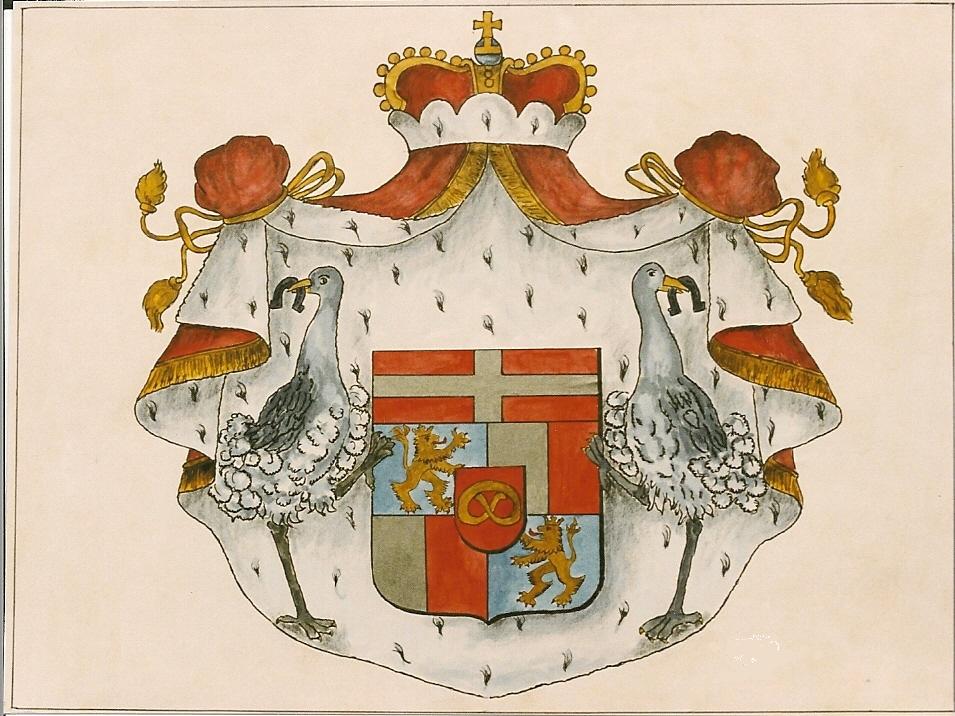  Archivarbeit
  2009